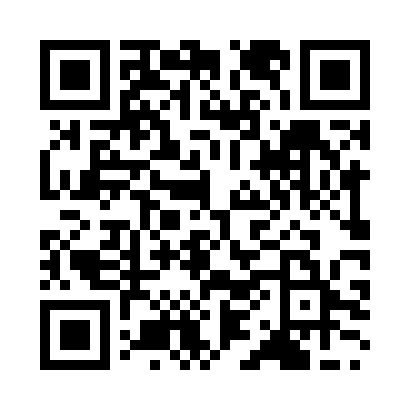 Prayer times for Fuchū, JapanWed 1 May 2024 - Fri 31 May 2024High Latitude Method: NonePrayer Calculation Method: Muslim World LeagueAsar Calculation Method: ShafiPrayer times provided by https://www.salahtimes.comDateDayFajrSunriseDhuhrAsrMaghribIsha1Wed3:154:5011:393:246:297:582Thu3:144:4911:393:246:307:593Fri3:124:4811:393:246:308:004Sat3:114:4711:393:246:318:015Sun3:104:4611:393:256:328:036Mon3:084:4511:393:256:338:047Tue3:074:4411:393:256:348:058Wed3:064:4311:393:256:358:069Thu3:044:4211:393:256:358:0710Fri3:034:4111:393:256:368:0811Sat3:024:4011:393:256:378:1012Sun3:014:4011:393:256:388:1113Mon2:594:3911:383:266:398:1214Tue2:584:3811:383:266:398:1315Wed2:574:3711:393:266:408:1416Thu2:564:3611:393:266:418:1517Fri2:554:3611:393:266:428:1618Sat2:544:3511:393:266:438:1719Sun2:534:3411:393:266:438:1920Mon2:524:3411:393:276:448:2021Tue2:514:3311:393:276:458:2122Wed2:504:3211:393:276:468:2223Thu2:494:3211:393:276:468:2324Fri2:484:3111:393:276:478:2425Sat2:474:3111:393:276:488:2526Sun2:464:3011:393:286:498:2627Mon2:454:3011:393:286:498:2728Tue2:454:2911:393:286:508:2829Wed2:444:2911:403:286:518:2930Thu2:434:2811:403:286:518:3031Fri2:424:2811:403:296:528:31